Professional Highlights Work ExperienceMarch 18 to Feb 2019 worked as JDE System AnalystDeveloped Jde Applications,Reports,BI publisher,NER’s,Modified Table conversions.Analysing Existing systems and Producing Project feasibility reports.Unit testing of the developed Objects and Develop the objects as per users satisfaction.Technical documentation of the developed objects Applications & Reports.Design,Development and Debugging and fixing the bugs.Basic Deployment and CNC Admin Role.Cooordinate with Endusers of Sales Order  processing,Finance team for JDE Technical/Functional support.Trained in BSSV.June 17 to Feb 2018 worked as Freelancer for various projects as JDE developerWorked on Forms & Reports,BI Publisher.Worked on Applications on HCM(Time Entry,Work order applications,Payroll reports) and Sales & Distribution Modules.Feb 17 – April 17 		As JDE DeveloperProactively involving in requirement gathering, business process mapping, and analysis of gaps; working as Developer as well.Worked on Forms & Reports,BI Publisher.Setting performance parameters/ deadlines, delegating work, checking delivery standards.Specializing in Creating Test plan, Test Effort Estimation. Test Cases, Test Data, Test Script, Test Reports preparation, Creating Project Plans for Knowledge Transfer, Implementation,  identify key Challenges, Issues and Risks in Project Delivery in association with the Client Team.Worked n Finance,S & D and HCM module(Time entry capture and payroll processing)Oct’13 – Dec’13		As JDE Developer	Proactively involving in requirement gathering, business process mapping, and analysis of gaps; working as Developer as wellCoordinating budgets, forecasts and reports & accordingly effectuating business plans to attain maximum sales and optimum revenue.Setting performance parameters/ deadlines, delegating work, checking delivery standards and giving feedbacks.Specializing in Creating Test plan, Test Effort Estimation. Test Cases, Test Data, Test Script, Test Reports preparation, checklists and in performing  Unit, Integration, System, Functional, Regression, Black box , White box, Ad-hoc, Compatibility , Localization & Globalization and  Defect tracking.Creating Project Plans for Knowledge Transfer, Implementation, Upgrade, Rollouts & Development Projects; identify key Challenges, Issues and Risks in Project Delivery and Develop Risk Mitigation Plans in association with the Client Team.Dec’09 to Dec’12 	As Application Lead	Involved in support and maintenance of software applications, requirement analysis, coding, testing, and implementation.Worked on Forms,Reports,BI Publisher,Business Functions,Workflow,Oracle SQL.Communicated with the clients to know the requirements and expectations of the clients.Responsible estimation and tracking and coordinating with team members for requirements mapping, design and integration, implementation, etc.Resolved queries regarding information system, software, extending onsite support including maintenance of software supportGained exposure in end-to-end development of software products from requirement analysis to system study, designing, coding, testing and debugging.Defined key result areas for team members and provided them periodic feedback on their performance levels and  mention created multiple technical and functional specifications documentsWorked as Technical Lead for Baxter ARO project Jan’07 – Dec’09 	As JDE ConsultantSpearhead entire project management activities with final accountability for project deliverables, client satisfaction, schedule management, requirements management and overall project team performanceWorked on Applications,Reports,Table conversions,Business Functions,Workflow,Oracle SQL.Reviewed the IT resources with various departments and accordingly identify the need for upgradation/replacement of the same with the JDE Effectively managed the complete projects’ life cycle, including need assessment, designing, coding, testing, troubleshooting, documentation, and implementationDefined key result areas for team members and provided them periodic feedback on their performance levelsObligated for ensuring seamless services to the customer with minimal manual effort and enhanced efficiency. Managing the Cost, Quality, Human Resources, Risk and Communication of the projectMeticulously forecasted risks; monitored, tracked and enhanced the process quality attributesCreated multiple technical and functional documents during the project life cycle************Kindly follow annexure for project***************Technical SkillsLanguages: C, C++,JD Edwards Operating Systems: Windows 9x/NT/XP, UNIX,Database: Oracle 9i/8, SQLWeb Technologies: HTML, JavaScriptERP	: One World XE, Enterprise-One8.0,8.11,8.12,AchievementsWorked as Technical Lead and considered as Best Technical Lead in Baxter ARO and Best team mate in Baxter development.Provided Technical Training for Rookies on E1 JDE Technical Training 9.0 in China (Chengdu) Considered as Best trainer.Education & Credentials 2006 B.E in Computer Science from UBDTCE, Kuvempu UnversityPersonal DetailsDOB: 16th January 1984 Linguistic abilities: English, Hindi and Kannada.Annexure#1): Client: Wal-MartProject Title: Wal-MartProject: Wal-MartTeam Size: 15Environment: JDE 8.11Responsibilities:Customized the objects and to debugged the objects which are already created.Modified the objects which are already created.Responsibility to configure  and change the business logic to make compact able to add  new product to the system Customized objects like Applications, Reports, TC (Sales and Distribution module and Modified NER’s.Prepared the Test scenarios and Test cases to ensure that business requirements are met effectivelyPrepared real time test data for the execution of test cases using SQL.Executed Test cases to ensure that the application is meeting the functional specification.Reported Issues/Bugs on the bug tracker system and discuss with developers to fix the bugs#2): Client: ArjowigginsProject Title: ArjowigginsProject: ArjowigginsTeam Size: 25Environment: JDE 8.11Responsibilities:Customized the objects and modified the objectsProvided support work like resolving tickets and creating new objects as per customer requirement(Manufacturing and Sales and Distribution Modules)Responsibility to configure  and change the business logic to make compact able to add  new product to the system Prepared the Test scenarios and Test cases to ensure that business requirements are met effectivelyPrepared real time test data for the execution of test cases using SQL.Executed Test cases to ensure that the application is meeting the functional specification.Reported Issues/Bugs on the bug tracker system HP QC and discuss with developers to fix the bugs#3): Client: Baxter Development and ARO SupportProject Title: BaxterProject: Baxter development and ARO supportTeam Size: 80 for development and 45 for support ARO supportEnvironment: Application Lead Responsibilities:Worked as senior developer ikn Baxter development work. Created many objects like Applications, Reports, TC’s, Tables, Views mainly on Finance, Sales and distribution, Manufacturing modulesModified objects like applications, reports, tables, views, NER’s etc.Worked as technical Lead in Baxter ARO support work.Attended Client meetings, and providing Clarification for the client.Provided technical training to team members and to the juniors.Resolved technical bugs, Issues.Provided support work like resolving tickets and creating new objects as per customer requirement.Responsibility to configure  and change the business logic to make compact able to add  new product to the systemPrepared the Test scenarios and Test cases to ensure that business requirements are met effectivelyPrepared real time test data for the execution of test casesExecuted Test cases to ensure that the application is meeting the functional specification.Reported Issues/Bugs on the bug tracker system and discuss with developers to fix the bugs#4): Client: CSS Paper Magic, USAProject Title: CSS Paper MagicProject: Implementation	Team Size: 12Environment: JD Edwards Enterprise-One 8.11Responsibilities:Studied and analyzed functional & technical requirementsResolved Technical issues in standard applications and reports.Worked on customization of standard application and created new application.Developed new Reports on stock status, Tolerance Report. Prepared TSD and Unit Test cases for the developed report#5): Client: Pernod Ricard, USA 	Project Title: Pernod RicardProject: Implementation	Team Size: 12Environment: JD Edwards Enterprise-One 8.11Responsibilities:Studied and analyzed functional & technical requirementsResolved Technical issues in standard applications and reports.Worked on customization of standard application and created new application.Developed new Reports on stock status, Tolerance Report. Prepared TSD and Unit Test cases for the developed report#6): Client: ICICI, India	Project Title: ICICI Prudential Diabetes CareProject: Development of Web applicationTeam Size: 8Environment: ASP.Net with C#, MS SQL Server 2000, JavaScriptResponsibilities:DMCare (Diabetes Management Care, Insurance domain) is a web application which is used by Policy holders and the Company for the management of the Policies.The application helps User to enter the Medical test data manually; the EMR calculations are done automatically and updated into the system. This Automates the process of underwriting at inception of new business by interfacing with service providers and computing the EMRResponsibility to handle Administrator Role Module. Administrator should have rights to assign roles, profiles, authority, authentication etc. to users.Responsibility to configure  and change the business logic to make compact able to add  new product to the system Prepared the Test scenarios and Test cases to ensure that business requirements are met effectivelyPrepared real time test data for the execution of test casesExecuted Test cases to ensure that the application is meeting the functional specification.Reported Issues/Bugs on the bug tracker system and discuss with developers to fix the bugs#7): Client: Tops SecurityProject Title: Tops SecurityProject: Development of Web based objects.Team Size: 30Environment: JDE 8.12Responsibilities:Developed Customized Objects which meets the customer demands.Developed all the modules (CRM, Sales & Distribution, HR, Finance, Manufacturing)Objects are of applications, Reports, Table Conversions, Workflows, dd items are developed of different modules to meet the customer demands and requirements.#8): Client: Decimal ChangeProject Title: Decimal ChangeProject: Customization of dditems.Team Size: 20Environment: JDE 8.11Responsibilities:Customized the DD Items of Quantity Related.dd items are customized so that customer require only Quantity related dd Items(Display Decimals)Obligated to configure and change the business logic to make compact able to add  new product to the system 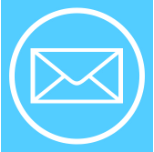 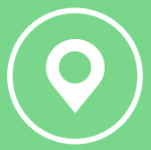 Shreshta-394610@2freemail.comDubaiSHRESHTAVisionary, strategist and tactician with consistent record of delivering extraordinary results, dedicated to fostering and achieving excellence and maintaining high professional ethics and standards. Offering a gratifying career span of around 9 years in the area of software development with extensive work done on Application Development and JD Edwards Enterprise One;  Proficient in ERP JD Edwards Enterprise one (Xe, 8.9, 8.11, 8.12, 9.1, 9.2) Extensive experience in using One JDE Toolset to work with Interactive applications, Batch applications, Object Management Workbench (OMW), Enterprise Report Writer (ERW), Table Design Aid (TDA), Business Views Design Aid (BDA), Data Structures (DSTR), User Defined Codes (UDC) and Business Functions (BSFN). Table I/O, Table Conversion (TC) and Workflows,Oracle SQL,BI Publisher,BSSVShould have Support experience & Interface trouble shooting.strong skills in Debugging and Trouble shooting,Experience in designing and developing BI publisher reportsWorked as Techno functional consultant in Sales & Distribution, Finance, CRM,HCM and ManufacturingExperience in Test Plan Development, Test Case Design & running SQL Scripts and Executing Test scenarios.Proven competencies at all phases of SDLC, which includes Requirement, Design, Analysis, Testing, Code Reviews, Implementation and System Support and end-to-end development of software products from requirement analysis to system study, designing, coding, testing, de- bugging,  documentation and implementation. Equipped with the knowledge of various software, organizing technical demonstrations, with sound understanding and skill of creating new software & systems, designing, analysis, testing, database development and coding for modules while structuring customized solutions to meet customer’s specific needs.